В связи с досрочным прекращением полномочий депутатов Совета депутатов ЗАТО г. Зеленогорска, избранных по одномандатным избирательным округам № 17 и № 22 города Зеленогорска, в соответствии со статьями 10, 71 Федерального закона от 12.06.2002 № 67-ФЗ «Об основных гарантиях избирательных прав и права на участие в референдуме граждан Российской Федерации», статьями 3, 61 Закона Красноярского края от 02.10.2003 № 8-1411 «О выборах в органы местного самоуправления в Красноярском крае», руководствуясь Уставом города, Совет депутатов ЗАТО г. ЗеленогорскаР Е Ш И Л:1. Назначить на 21 мая 2017 года дополнительные выборы депутатов Совета депутатов ЗАТО г. Зеленогорска по одномандатным избирательным округам № 17 и № 22 г. Зеленогорска.2. Направить настоящее решение в Избирательную комиссию Красноярского края.3. Настоящее решение вступает в силу со дня его опубликования в газете «Панорама».4. Контроль за выполнением настоящего решения возложить на постоянную комиссию по местному самоуправлению, правовым вопросам  и безопасности населения.Глава ЗАТО г. Зеленогорска						    П.Е. Корчашкин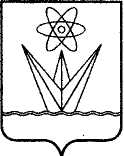  СОВЕТ ДЕПУТАТОВЗАКРЫТОГО АДМИНИСТРАТИВНО-ТЕРРИТОРИАЛЬНОГО ОБРАЗОВАНИЯ ГОРОДА ЗЕЛЕНОГОРСКАКРАСНОЯРСКОГО КРАЯРЕШЕНИЕ СОВЕТ ДЕПУТАТОВЗАКРЫТОГО АДМИНИСТРАТИВНО-ТЕРРИТОРИАЛЬНОГО ОБРАЗОВАНИЯ ГОРОДА ЗЕЛЕНОГОРСКАКРАСНОЯРСКОГО КРАЯРЕШЕНИЕ СОВЕТ ДЕПУТАТОВЗАКРЫТОГО АДМИНИСТРАТИВНО-ТЕРРИТОРИАЛЬНОГО ОБРАЗОВАНИЯ ГОРОДА ЗЕЛЕНОГОРСКАКРАСНОЯРСКОГО КРАЯРЕШЕНИЕ СОВЕТ ДЕПУТАТОВЗАКРЫТОГО АДМИНИСТРАТИВНО-ТЕРРИТОРИАЛЬНОГО ОБРАЗОВАНИЯ ГОРОДА ЗЕЛЕНОГОРСКАКРАСНОЯРСКОГО КРАЯРЕШЕНИЕ27.02.2017 г. Зеленогорскг. Зеленогорск№ 35-205рО назначении дополнительныхвыборов депутатов Совета депутатов ЗАТО г. Зеленогорска по одномандатнымизбирательным округам № 17 и № 22 города ЗеленогорскаО назначении дополнительныхвыборов депутатов Совета депутатов ЗАТО г. Зеленогорска по одномандатнымизбирательным округам № 17 и № 22 города Зеленогорска